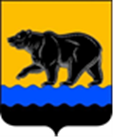 СЧЁТНАЯ ПАЛАТА ГОРОДА НЕФТЕЮГАНСКА16 мкрн., д. 23, помещение № 97, г. Нефтеюганск, Ханты-Мансийский автономный округ - Югра(Тюменская область), 628310, телефон: 20-30-54, факс: 20-30-63 е-mail: sp-ugansk@mail.ru_____________________________________________________________________________________ЗАКЛЮЧЕНИЕ на проект изменений муниципальной программы города Нефтеюганска «Развитие жилищно-коммунального комплекса и повышение энергетической эффективности в городе Нефтеюганске»Счётная палата города Нефтеюганска на основании статьи 157 Бюджетного кодекса Российской Федерации, Положения о Счётной палате города Нефтеюганска, рассмотрев проект изменений в муниципальную программу города Нефтеюганска «Развитие жилищно-коммунального комплекса и повышение энергетической эффективности в городе Нефтеюганске» (далее по тексту – проект изменений), сообщает следующее:1. При проведении экспертно-аналитического мероприятия учитывалось наличие экспертизы проекта изменений:1.1. Департамента финансов администрации города Нефтеюганска на предмет его соответствия бюджетному законодательству Российской Федерации и возможности финансового обеспечения её реализации из бюджета города Нефтеюганска.1.2. Департамента экономического развития администрации города Нефтеюганска на предмет соответствия:- Порядку принятия решения о разработке муниципальных программ города Нефтеюганска, их формирования, утверждения и реализации, утверждённому постановлением администрации города Нефтеюганска от 18.04.2019 № 77-нп «О модельной муниципальной программе города Нефтеюганска, порядке принятия решения о разработке муниципальных программ города Нефтеюганска, их формирования, утверждения и реализации» (далее по тексту – Модельная программа, Порядок);- Стратегии социально-экономического развития муниципального образования город Нефтеюганск, утверждённой решением Думы от 31.10.2018 № 483-VI «Об утверждении Стратегии социально-экономического развития муниципального образования город Нефтеюганск на период до 2030 года»:- структурных элементов (основных мероприятий) целям муниципальной программы;- сроков её реализации задачам;- целевых показателей, характеризующих результаты реализации муниципальной программы, показателям экономической, бюджетной и социальной эффективности, а также структурных элементов (основных мероприятий) муниципальной программы;- требованиям, установленным нормативными правовыми актами в сфере управления проектной деятельностью.2. Представленный проект изменений соответствует Модельной программе.Замечания и рекомендации, отражённые в заключении на проект изменений муниципальной программы города Нефтеюганска «Развитие жилищно-коммунального комплекса и повышение энергетической эффективности в городе Нефтеюганске» от 07.11.2022 № Исх.СП-749-2 учтены не в полном объёме, например: - не внесены изменения в части установления связи целевых показателей муниципальной программы со структурными элементами, отраженными в таблице 2 «Распределение финансовых ресурсов муниципальной программы (по годам)» (далее по тексту – таблица 2):1.3 «Содержание объектов коммунального комплекса» соисполнитель департамент градостроительства и земельных отношений администрации города Нефтеюганска;7.1 «Обустройство территории городских лесов, локализация и ликвидация очагов вредных организмов городских лесов муниципального образования город Нефтеюганск» ответственный исполнитель - департамент жилищно-коммунального хозяйства администрации города Нефтеюганска (далее по тексту – ДЖКХ);	7.2 «Предупреждение возникновения и распространения лесных пожаров» ответственный исполнитель ДЖКХ;- в таблице 2 не обеспечены объёмом финансирования структурные элементы:  1.3 «Содержание объектов коммунального комплекса»;3.1 «Реализация энергосберегающих мероприятий в муниципальном секторе» (по ответственному исполнителю ДЖКХ на период 2022-2030 годы; по соисполнителям: департаменту градостроительства и земельных отношений администрации города Нефтеюганска (далее по тексту – ДГиЗО) на период 2022-2030 годы; департаменту муниципального имущества администрации города Нефтеюганска на период 2023-2030 годы);3.2 «Реализация энергосберегающих мероприятий в системах наружного освещения и коммунальной инфраструктуры»;3.3 «Реализация энергосберегающих мероприятий в жилищном фонде»;7.1 «Обустройство территории городских лесов, локализация и ликвидация очагов вредных организмов городских лесов муниципального образования город Нефтеюганск»;	7.2 «Предупреждение возникновения и распространения лесных пожаров»;- не устранено несоответствие направления расходов, планируемых в рамках реализации структурного элемента 1.1 «Реконструкция, расширение, модернизация, строительство коммунальных объектов, в том числе объектов питьевого водоснабжения» Таблицы 2 достижению целевого показателя № 2 «Увеличение протяжённости сетей газоснабжения в 11а микрорайоне г. Нефтеюганска» Таблицы 1 «Целевые показатели муниципальной программы «Развитие жилищно-коммунального комплекса и повышение энергетической эффективности в города Нефтеюганске» (далее по тексту – Таблица № 1);- в таблице 2 Модельной программы не заполнена строка «Инвестиции в объекты муниципальной собственности (за исключением инвестиций в объекты муниципальной собственности по проектам, портфелям проектов)»;- расходы на подготовку дизайн-проектов, проектно-сметной документации на благоустройство дворовых и общественных территорий необходимых для реализации Регионального проекта «Формирование комфортной городской среды» не отражены в рамках основного мероприятия 4.4 «Региональный проект «Формирование комфортной городской среды» Таблицы 2.Замечания, отражённые в заключении на проект изменений муниципальной программы города Нефтеюганска «Развитие жилищно-коммунального комплекса и повышение энергетической эффективности в городе Нефтеюганске» от 21.11.2022 № Исх.СП-801-2 учтены и приняты к сведению.	3. Проектом изменений планируется:	3.1. Внести изменения в таблицу 1.1 «Дополнительные целевые показатели муниципальной программы «Развитие жилищно-коммунального комплекса и повышение энергетической эффективности в городе Нефтеюганске».Планируется включить новый показатель:	- обеспечение предоставления услугами пользования модульными туалетами на территории города Нефтеюганска (не менее 100 % от желающих воспользоваться) – 100 %.Пунктом 1.2 проекта постановления администрации города Нефтеюганска О внесении изменений в постановление администрации города Нефтеюганска от 15.11.2018 № 605-п «Об утверждении муниципальной программы города Нефтеюганска «Развитие жилищно-коммунального                                                        комплекса и повышение энергетической эффективности в городе Нефтеюганске» предлагается изложить таблицу № 1 в новой редакции, при этом в ходе проведения экспертизы установлено, что изменения в указанную таблицу фактически не вносились. Рекомендуем рассмотреть необходимость повторного утверждения таблицы № 1.	  3.2. В Таблице 2: 	3.2.1. Планируется уменьшить объём финансирования в 2022 год на общую сумму 3 593,433 тыс. рублей, в том числе: 	3.2.1.1. По мероприятию 2.1 «Поддержка технического состояния жилищного фонда» по ответственному исполнителю ДЖКХ увеличить расходы за счёт средств местного бюджета на расходы по содержанию нераспределенных и нереализованных жилых и свободных помещений, являющихся муниципальной собственностью в части коммунальных услуг в сумме 935,378 тыс. рублей.	3.2.1.2. По основному мероприятию 3.1 «Реализация энергосберегающих мероприятий в муниципальном секторе» соисполнителю администрации города Нефтеюганска уменьшить расходы за счёт средств местного бюджета в связи с экономией при заключении муниципального контракта на приобретение светильников светодиодных и ламп в общей сумме 118,729 тыс. рублей.	3.2.1.3. По основному мероприятию 4.1 «Улучшение санитарного состояния городских территорий» планируется уменьшить расходы за счёт средств местного бюджета в общей сумме 4 410,082 тыс. рублей, в том числе:	3.2.1.3.1. Ответственному исполнителю департаменту ДЖКХ увеличить расходы в целях предоставлении субсидии на возмещение затрат НГ МУП «Универсал сервис», связанных с содержанием и обслуживанием модульных туалетов на территории города Нефтеюганска в сумме 635,352 тыс. рублей.В соответствии с пунктом 25 статьи 16 Федерального закона от 06.10.2003 № 131-ФЗ «Об общих принципах организации местного самоуправления в Российской Федерации» (далее – Закон № 131-ФЗ) организация благоустройства территории городского округа отнесена к вопросам местного значения.Согласно части 2 статьи 18 Закона № 131-ФЗ финансовые обязательства, возникающие в связи с решением вопросов местного значения, исполняются за счёт средств местного бюджета. В соответствии со статьёй 6 Бюджетного кодекса Российской Федерации (далее – БК РФ) получателем средств из бюджета является получатель средств из бюджета - юридическое лицо (не являющееся участником бюджетного процесса, бюджетным и автономным учреждением), индивидуальный предприниматель, физическое лицо - производитель товаров, работ, услуг, получающие средства из бюджета на основании государственного (муниципального) контракта на поставку товаров, выполнение работ, оказание услуг, договора (соглашения) о предоставлении субсидии, договора о предоставлении бюджетных инвестиций, а также юридическое лицо, которому в случаях, установленных федеральным законом, открываются счета в Федеральном казначействе в соответствии с БК РФ.Условия предоставления субсидии, заключения договора (соглашения) о предоставлении субсидии определены статьёй 78 БК РФ. Частью 1 статьи 78 БК РФ установлено, что субсидии, в том числе, юридическим лицам предоставляются на безвозмездной и безвозвратной основе в целях возмещения недополученных доходов и (или) финансового обеспечения (возмещения) затрат в связи с производством (реализацией) товаров.В соответствии с пунктом 20 статьи 4 Федерального закона от 26.07.2006 № 135-ФЗ «О защите конкуренции» (далее - Закон о защите конкуренции) муниципальные преференции - это предоставление органами местного самоуправления, иными осуществляющими функции указанных органов органами или организациями отдельным хозяйствующим субъектам преимуществ, которые обеспечивают им более выгодные условия деятельности, путём передачи муниципального имущества, иных объектов гражданских прав либо путём предоставления имущественных льгот, государственных или муниципальных гарантий.Исходя из понятия преференций, одним из признаков, её характеризующих, является адресность и индивидуальность предоставляемой преференции.Частью 1 статьи 19 Закона о защите конкуренции предусмотрено, что государственные или муниципальные преференции могут быть предоставлены на основании правовых актов федерального органа исполнительной власти, органа государственной власти субъекта Российской Федерации, органа местного самоуправления, иных осуществляющих функции указанных органов органа или организации исключительно в целях, установленных в части                           1 статьи 19 указанного Закона.ФАС России разъяснениями от 29.09.2022 № 22 «Об особенностях осуществления государственного антимонопольного контроля за предоставлением государственных или муниципальных преференций» указал следующее.Согласно статье 128 Гражданского кодекса Российской Федерации к объектам гражданских прав относятся вещи (включая наличные деньги и документарные ценные бумаги).Таким образом, в качестве муниципальной преференции хозяйствующим субъектам могут передаваться, в том числе, иные объекты гражданских прав, в том числе, деньги и безналичные денежные средства.Субсидия, предоставляемая органом власти хозяйствующему субъекту, относится к иным объектам гражданских прав.Из статьи 38 БК РФ следует принцип адресности и целевого характера бюджетных средств, который означает, что бюджетные ассигнования и лимиты бюджетных обязательств доводятся до конкретных получателей бюджетных средств с указанием цели их использования. В связи с этим субсидия носит адресный характер.В соответствии с частью 3 статьи 19 Закона о защите конкуренции муниципальная преференция в целях, указанных в части 1 статьи 19 указанного Закона, предоставляется с предварительного согласия в письменной форме антимонопольного органа, за исключением случаев, если такая преференция предоставляется на основании нормативных правовых актов органов местного самоуправления о бюджете, содержащих либо устанавливающих порядок определения размера государственной или муниципальной преференции и её конкретного получателя.Проектом решения Думы города «О внесении изменений в решение Думы города Нефтеюганска от 22.12.2021 № 51-VII «О бюджете города Нефтеюганска на 2022 год и плановый период 2023 и 2024 годов» предусмотрена субсидия из бюджета города Нефтеюганска НГ МУП «Универсал сервис» на возмещение затрат, связанных с содержанием и обслуживанием модульных туалетов на территории города.С учётом изложенного, субсидия, предоставляемая определённому хозяйствующему субъекту в индивидуальном порядке, обладает признаками муниципальной преференции, в связи с чем рекомендуем, до утверждения бюджета, содержащего субсидию конкретному хозяйствующему субъекту (НГ МУП «Универсал сервис»), оценить соблюдение требований главы 5 Закона о защите конкуренции. При утверждении в решении о бюджете муниципальной преференции необходимо установить порядок определения её размера. Аналогичная ситуация с предоставлением субсидии из бюджета города Нефтеюганска на возмещение затрат НГ МУП «Универсал сервис», связанных с капитальным ремонтом объектов уличного и дворового освещения города Нефтеюганска (проект решения Думы города Нефтеюганска «О бюджете города Нефтеюганска на 2023 год и плановый период 2024 и 2025 годов»). 	В качестве финансово-экономического обоснования предоставлен расчёт размера субсидии из бюджета города Нефтеюганска на возмещение затрат НГ МУП «Универсал сервис», связанных с содержанием и обслуживанием модульных туалетов на территории города Нефтеюганска с 14.11.2022 по 31.12.2022 годы с пакетом подтверждающих документов. По результатам рассмотрения указанных документов установлено, что: 	1) Запланированы расходы на оказание сервисных услуг по уборке модульного туалета и прилегающей к нему территории (договоры от 14.11.2022 № 414/22, 415/22, 416/22, 417/22 на общую сумму 400 000 рублей без НДС, сумма оплаты в месяц 70 000 рублей за 1 туалет). В стоимость услуги включена уборка прилегающей к туалетам территории 2 раза в день (2 метра вокруг помещения): расчистка от грязи и снега, в том числе механизированная уборка снега, посыпка песка во время гололёда, уборка мусора, листьев, покос травы триммером.	При этом, НГ МУП «Универсал сервис» переданы модульные туалеты без прилегающей территории, объекты находятся на землях общего пользования, содержание которых в соответствии с муниципальными контрактами осуществляет МКУ «Служба единого заказчика». 	Обращаем внимание, что территория под модульными туалетами также находится на землях общего пользования общей площадью 43,7 м2.	2) Расходы на обслуживание системы видеонаблюдения в размере 8 000 рублей без НДС (только за декабрь). Не представлен регламент проведения технического обслуживания, являющийся приложением № 1 и неотъемлемой частью договора № 420/22 на обслуживание системы видеонаблюдения от 15 ноября 2022 года. Необходимо отметить, что исполнитель обязан качественно и своевременно выполнять техническое обслуживание в соответствии с указанным регламентом.	3) Общехозяйственные расходы (1%). Согласно пояснений Департамента ЖКХ, данный процент определён пропорционально как соотношение затрат на содержание и обслуживание модульных туалетов в месяц к среднемесячным затратам по предприятию в месяц. Не представлены документы, подтверждающие обоснованность применения указанного коэффициента общехозяйственных расходов при расчёте размера субсидии, а также документы в соответствии с которыми определена сумма среднемесячных затрат по предприятию.	4) Отсутствуют документы, подтверждающие доход НГ МУП «Универсал сервис» от платы за пользование модульными туалетами.	5) Расходы на услуги связи в размере 288 рублей приняты к расчёту с учётом НДС, тогда как иные расходы, такие как на оказание сервисных услуг по уборке модульного туалета и прилегающей территории, субсидии, электроэнергию, обслуживание терминалов оплаты, обслуживание систем видеонаблюдения, приняты к расчёту и сформированы без НДС. 6) Субсидия планируется на возмещение затрат, однако в составе пакета документов не предоставлены платежные документы, подтверждающие фактически произведенные расходы (затраты), кроме платежного поручения              № 1653 от 14.11.2022 года на сумму 392 рубля за услуги связи, а также документы, подтверждающие наличие (отсутствие) заложенности получателя субсидии перед контрагентами.	На основании вышеизложенного, оценить в полном объёме обоснованность финансового обеспечения мероприятия не представлялось возможным.Рекомендуем оценить обоснованность планируемых бюджетных ассигнований.Кроме того, считаем возможным отметить следующее.Статьёй 72 БК РФ предусмотрено, что закупки товаров, работ, услуг для обеспечения муниципальных нужд осуществляются в соответствии с Федеральным законом от 05.04.2013 № 44-ФЗ «О контрактной системе в сфере закупок товаров, работ, услуг для обеспечения государственных и муниципальных нужд» (далее – Закон № 44-ФЗ).В соответствии с частью 1 статьи 24 Закона № 44-ФЗ заказчики при осуществлении закупок используют конкурентные способы определения поставщиков (подрядчиков, исполнителей) или осуществляют закупки у единственного поставщика (подрядчика, исполнителя).При этом, в случае отсутствия оснований для закупки у единственного поставщика (подрядчика, исполнителя) в соответствии с положениями статьи 93 Закона № 44-ФЗ заказчик, согласно части 1 статьи 24 Закона № 44-ФЗ, должен использовать конкурентные способы определения поставщиков (подрядчиков, исполнителей).Анализ законодательства позволил сделать вывод, что работы по содержанию объектов муниципальной собственности для решения вопросов местного значения подпадают под понятие «муниципальные нужды», следовательно, их выполнение должно осуществляться в соответствии Законом № 44-ФЗ с соблюдением конкурсных процедур.Согласно статье 16 Закона о защите конкуренции запрещаются соглашения между органами местного самоуправления и хозяйствующими субъектами либо осуществление этими органами и организациями согласованных действий, если такие соглашения или такое осуществление согласованных действий приводят или могут привести к недопущению, ограничению, устранению конкуренции.Приказом департамента муниципального имущества администрации города Нефтеюганска за НГ МУП «Универсал сервис» закреплены на праве хозяйственного ведения модульные туалеты.Счётной палатой проведён анализ общедоступной информации на официальном сайте Единой информационной системы в сфере закупок zakupki.gov.ru (далее – сайт). В частности, на сайте размещён муниципальный контракт от 05.12.2022 № А22-60 «На оказание услуг по обслуживанию автономных модульных туалетов в 2023 году», заключенный муниципальным учреждением города Сургута.При проведении конкурентных процедур в целях заключения муниципального контракта снижение цены контракта составило 69,1 % или 5 731 417 рублей 58 копеек.При этом, необходимо отметить, что в муниципальном контракте города Сургута габариты модульных туалетов и количество обрабатываемых поверхностей больше, периодичность ежедневной санитарной уборки чаще - четыре раза в день (в Нефтеюганске 2 раза в день). Согласно предоставленным на экспертизу расчётам, размер субсидии на возмещение затрат по содержанию имущества формируются в целом на основании договоров на оказание сервисных услуг по уборке модульных туалетов и прилегающей к ним территории, заключенных НГ МУП «Универсал сервис» с юридическими лицами.Содержание одного модульного туалета НГ МУП «Универсал Сервис» в день составляет 3 309 рублей 12 копеек (в месяц 102 582,79 рублей). В то время по муниципальному контракту города Сургута средняя цена содержания одного модульного туалета в день составляет 1 755 рублей 45 копеек (в месяц 54 418 рублей 95 копеек). Информация, изложенная выше, позволяет сделать вывод, что применение конкурентных процедур при определении поставщика услуг (товаров, работ) способствует экономному использованию бюджетных средств. Удовлетворение потребностей муниципального образования посредством передачи юридическому лицу объектов муниципальной собственности и последующему выделению администрацией бюджетных средств предприятию для возмещения затрат по содержанию имущества без осуществления процедуры торгов, может быть признано органом, осуществляющим функции по контролю за соблюдением антимонопольного законодательства, нарушением требований Закона о защите конкуренции, поскольку в данном случае создаются преимущества отдельному хозяйствующему субъекту.	3.2.1.3.2. Соисполнителю ДГиЗО уменьшить расходы на выполнение инженерных изысканий, осуществление подготовки проектной и рабочей документации в целях капитального строительства объекта «Приют для животных без владельцев в городе Нефтеюганске» в сумме 5 045,434 тыс. рублей, в связи с рассмотрением вопроса о переносе данного объекта на другой участок.	3.2.2. Планируется увеличить объём финансирования на плановый период 2023 - 2025 годов общую сумму 62 165,800 тыс. рублей, в том числе: 	3.2.2.1. По основному мероприятию 1.4 «Региональный проект «Чистая вода» по соисполнителю ДГиЗО в 2023 году планируется перераспределение бюджетных ассигнований между источниками финансирования в связи с корректировкой планируемых межбюджетных трансфертов, а именно:	- увеличение расходов за счёт субсидии из федерального бюджета на строительство и реконструкцию (модернизацию) объектов питьевого водоснабжения в сумме 176 278,200 тыс. рублей, 	- уменьшение расходов за счёт бюджета автономного округа в сумме                           176 278,200 тыс. рублей, в том числе:уменьшение субсидии на реализацию мероприятий по строительству и реконструкции (модернизации) объектов питьевого водоснабжения в сумме 451 995,400 тыс. рублей;увеличение субсидии на строительство и реконструкцию (модернизацию) объектов питьевого водоснабжения в сумме 275 717,200 тыс. рублей.	3.2.2.2. По основному мероприятию 4.1 «Улучшение санитарного состояния городских территорий» по ответственному исполнителю ДЖКХ уменьшить расходы за счёт субвенции из бюджета автономного округа на организацию мероприятий при осуществлении деятельности по обращению с животными без владельцев в общей сумме 2 617,50000 тыс. рублей в связи с корректировкой планируемых межбюджетных трансфертов, в том числе: на 2023 год 895,200 тыс. рублей, на 2024 год 720,300 тыс. рублей, на 2025 год                           1 002,000 тыс. рублей.3.2.2.3. По основному мероприятию 4.4 «Региональный проект «Формирование комфортной городской среды» по ответственному исполнителю ДЖКХ увеличить расходы на выполнение работ по комплексному благоустройству территорий за счёт средств субсидии на реализацию программ формирования современной городской среды из федерального бюджета в общей сумме 21 986,600 тыс. рублей в связи с корректировкой планируемых межбюджетных трансфертов, в том числе: на 2023 год 10 392,900 тыс. рублей, на 2024 год 11 593,700 тыс. рублей.	3.2.2.3. По основному мероприятию 4.5 «Региональный проект «Чистая страна» по ответственному исполнителю ДЖКХ увеличить расходы за счёт субсидии из федерального бюджета на ликвидацию несанкционированных свалок в границах городов и наиболее опасных объектов накопленного вреда окружающей среде в общей сумме 42 796,700 тыс. рублей, из них: на 2023 год 34 857,60000 тыс. рублей, на 2024 год 7 939,100 тыс. рублей.	По итогам проведения финансово-экономической экспертизы, предлагаем направить проект изменений на утверждение с учётом рекомендаций, отраженных в настоящем заключении. Информацию о решениях, принятых по результатам настоящей экспертизы, направить в адрес Счётной палаты до 23.12.2022 года.Председатель									С.А. ГичкинаИсполнитель:начальник инспекторского отдела № 2Счётной палаты города НефтеюганскаСалахова Дина Ирековна тел. 8 (3463) 203065Исх.СП-850-2 от 06.12.2022